1.Общее положение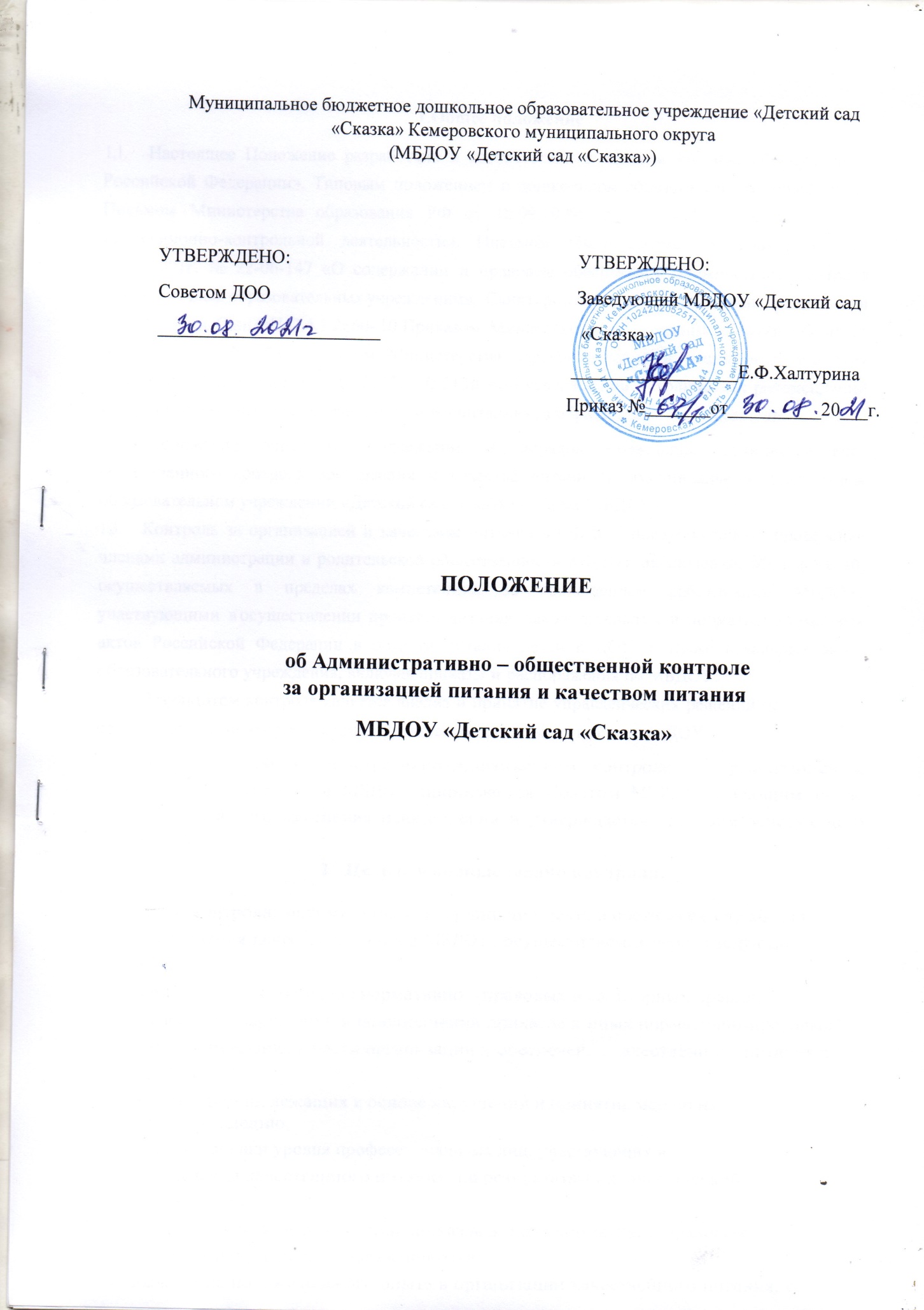 Настоящее Положение разработано в соответствии с законом РФ «Об образовании в Российской Федерации», Типовым положением о дошкольном образовательном учреждении, Письмом Министерства образования РФ от 10.09.1999г. № 22-06-874 «Об обеспечении инспекционно-контрольной деятельности», Письмом Министерства образования РФ от 07.02.2001г. № 22-06-147 «О содержании и правовом обеспечении должностного контроля руководителей образовательных учреждений», Санитарно-эпидемиологическими правилами и нормативами СанПиН 2.4.1.2660- 10,Приказом Министерства образования и науки РФ от 11 марта 2012г. № 178, приказом Министерства здравоохранения и социального развития Российской Федерации от 11.03.2012г. № 213н «Об утверждении методических рекомендаций по организации питания обучающихся и воспитанников образовательных учреждений».Положение определяет содержание и порядок проведения административно- общественного контроля организации и качества питания в муниципальном дошкольном образовательном учреждении «Детский сад «Сказка» (Далее МБДОУ).Контроль за организацией и качеством питания в МБДОУ предусматривает проведение членами администрации и родительской общественности МБДОУ наблюдений, обследований, осуществляемых в пределах компетенции за соблюдением работниками МБДОУ, участвующими в осуществлении процесса питания, законодательных и нормативно-правовых актов Российской Федерации в области питания детей в ДОУ, а также локальных актов образовательного учреждения, включая приказы и распоряжения по МБДОУ.Результатом контроля является анализ и принятие управленческих решений по . совершенствованию организации и улучшению качества питания в МБДОУ.Положение об административно-общественном контроле за организацией и качеством питания в МБДОУ принимается Советом МБДОУ, имеющим право вносить в него изменения и дополнения и утверждается приказом заведующего МБДОУ.Цель и основные задачи контроля.2.1.		Цель контроля: оптимизация и координация деятельности всех служб для обеспечения   качества питания в МБДОУ, осуществляемая через следующие задачи:	контроль по исполнению нормативно – правовых и санитарных правил;	выявление нарушений и неисполнений приказов и иных нормативно-правовых актов  учреждения в части организации и обеспечения качественного питания в МБДОУ;анализ причин, лежащих в основе нарушений и принятие мер по их предупреждению;анализ и оценки уровня профессионализма лиц, участвующих в обеспечении  качественного питания, по результатам их практической деятельности;	анализ результатов реализации приказов и иных нормативно-правовых актов МБДОУ, оценка их эффективности;выявление положительного опыта в организации качественного питания, с последующей  разработкой предложений по его распространению;оказание методической помощи всем участникам организации процесса питания в МБДОУ;совершенствования механизма организации и улучшения качества питания в МБДОУ.Организационные методы, виды и формы контроляКонтроль осуществляется с использованием следующих методов:изучение документации;обследование объекта;наблюдение за организацией производственного процесса и процесса питания в группах;беседа с персоналом;ревизия;	инструментальный метод (с  использованием  контрольно-измерительных  приборов) и иных правомерных методов, способствующих достижению цели контроля.Контроль осуществляется в виде плановых или оперативных проверок.	Плановые проверки осуществляются в соответствии с утвержденным заведующим МБДОУ Планом-графиком на учебный год. План-график административно - общественного контроля за организацией и качеством питания в МБДОУ разрабатывается с учетом   Программы	производственного	контроля	за	соблюдением	санитарных	правил	и  выполнением санитарно-противоэпидемиологических (профилактических) мероприятий и доводится до сведения всех членов коллектива перед началом учебного года.Нормирование и тематика контроля находятся в компетенции заведующего МБДОУ.Оперативные проверки проводятся с целью получения информации о ходе и результатах организации питания в МБДОУ. Результаты оперативного контроля требуют оперативного выполнения предложений и замечаний, которые сделаны проверяющим в ходе изучения вопроса проверяющим.По совокупности вопросов, подлежащих проверке, контроль по организации питания в МДОУ проводится в виде тематической проверки.Основные правилаАдминистративно-общественный контроль за организацией и качеством питания осуществляется заведующим МБДОУ и медицинской сестрой в рамках полномочий, представителем родительской общественности, выбранном на общем родительском собрании, согласно утвержденному плану контроля, или в соответствии с приказом заведующего МБДОУ.Для осуществления некоторых видов контроля могут быть организованы специальные комиссии, состав и полномочия которых определяются и утверждаются приказом заведующего МБДОУ. К участию в работе комиссий, в качестве наблюдателей, могут привлекаться члены Совета и родительского комитета. Участие членов профсоюзного комитета МБДОУ в работе комиссий является обязательным.Лица, осуществляющие контроль на пищеблоке должны быть здоровыми, прошедшими медицинский осмотр в соответствии с действующими приказами и инструкциями. Ответственность за выполнение настоящего пункта Положения возлагается на медицинскую сестру МБДОУ.Основаниями для проведения контроля являются:план-график;приказ по МБДОУ;	обращение родителей (законных представителей) и сотрудников МОУ по поводу нарушения.Контролирующие лица имеют право запрашивать необходимую информацию, изучать документацию, относящуюся к вопросу питания заранее.При обнаружении в ходе контроля нарушений законодательства РФ в части организации питания дошкольников, о них сообщается заведующему МБДОУ.Содержание и распределение вопросов контроляСодержание контроля определяется следующими вопросами:контроль за рационом и режимом питания;контроль за выполнением нормативов по питанию;	контроль документации по вопросам санитарии, гигиены, технологии производства, результатам бракеража, ежедневных медицинских осмотров работников пищеблока;контроль сроков годности и условий хранения продуктов;контроль технологии приготовления пищи;контроль поточности технологических процессов;контроль готовой продукции;контроль санитарно-технического состояния пищеблока;	контроль за санитарным содержанием и санитарной обработкой предметов производственного окружения;контроль за состоянием здоровья, соблюдением правил личной гигиены персонала, гигиеническими знаниями и навыками персонала пищеблока;-контроль за приемом пищи детьми;-контроль выполнения муниципальных договоров (контрактов) на поставку продуктов питания;Вопросы контроля, периодичность и формы предоставления результатов распределяются между контролирующими в соответствии с Планом-графиком.ДокументацияДокументация медицинской сестры для контроля за качеством питания:- примерное меню;-технологические карты;-журнал входного контроля пищевых продуктов, производственного сырья и контроля документов, подтверждающих качество и безопасность пищевых продуктов;Журнал регистрации температурно-влажностного режима в складских помещениях, холодильных шкафов, холодильниках;-журнал бракеража готовой кулинарной продукции;-журнал разделки сырой продукции (мыса, рыбы);журнал бракеража поступающего продовольственного сырья и пищевых продуктов;-табель посещаемости детей;-журнал визуального производственного контроля пищеблока;журнал С-витаминизации пищи;-журнал здоровья персонала пищеблока;медицинские книжки персонала (единого образца);результаты лабораторно-инструментального контроля, проводимого лабораторией   Роспотребнадзора;накопительная ведомость;акты снятия остатков продуктов питания;акты закладки продуктов питания в котел;муниципальные контракты, договоры на поставку продуктов питания; б.2.Документация кладовщика по контролю за качеством питания;-журнал прихода-расхода продуктов;журнал контроля сроков реализации продуктов;журнал учета сертификатов;Данное положение вводится в действие с _______________В данное положение могут вносится изменения и дополнения в соответствии с действующим   законодательством.	Срок действия Положения - до замены новым. 